Proposition 2019 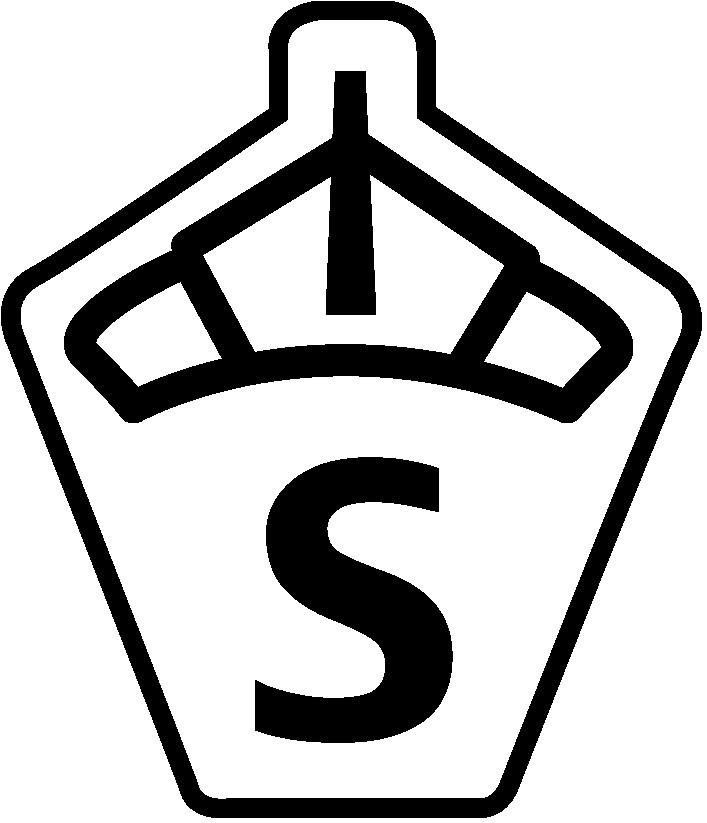 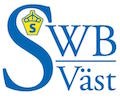 Fölbedömning  SWB VÄST Allmänna bestämmelser För allmänna bestämmelser se SWBs Bedömningsreglemente. Ägare/ryttare till anmälda hästar ansvarar för att ta del av SWBs Bedömningsreglemente där utförlig beskrivning av bedömningen finns. Reglemente mm, finns på www.swb.org. Särskilda bestämmelser  Bedömningen äger rum på förmiddagen i Ljungskile på stall Lyckås den 11/8-19 och Stall Norgården i Säve på eftermiddagen. Bedömningsledare är Britt- Inger Ivarsson  Kontaktperson: Britt- Inger Ivarsson, 0702- 022135 Domare: Karl-Henrik Heimdahl  För att delta i SWBs bedömningar krävs att hästens ägare är Plusmedlem eller Aktiv Medlem i SWB, inkl regional avelsförening. Medlemskap löses på SWBs hemsida www.swb.org  Anmälan och betalning skall göras senast den 3/8 på Tdb. Där ska du logga in dig, lägga in dina hästar, söka upp aktuell bedömning och anmäla dig. Betalning görs med ett OCR nummer som du erhåller efter inloggning (serviceavgift på 10 kr tillkommer). Manual finns på TDB under ”Start” i rubrikraden. Anmälningsavgift för fölbedömning är 500 kronor för medlemmar i SWB Väst. Medlemmar i annan regional förening 700 kronor.   Stamboksföring av ston, anmälningsavgift 700kr för medlem och 900kr för icke medlem.Första anmälningsdag är 1/7-19. Observera att bedömningen kan bli full och anmälan stängas före anmälningstidens utgång.  Max 40 föl inklusive sto för stamboksföring.Föl anmäls med sitt Registreringsansökansnummer som du hittar på språngrulla (det numret är tillfälligt innan du fått ditt pass) och till klass för hopphärstammade eller gångartshärstammade föl.  Vid för många anmälningar gäller turordning efter anmälningsdag och att anmälningsavgiften är betald enligt proposition.  Uppstallning finns ej.  Vid inställd bedömning pga. force majeure återbetalas halva anmälningsavgiften. Vid återbud pga. skada eller sjukdom verifierat med veterinär-/läkarintyg återbetalas halva anmälningsavgiften om återbud anmäls senast samma dag som bedömningen sker.  Bedömningen sker i ridhus med sandbotten, ca 20 x 40m.  Stoet ska vara försedd med 2 nummerlappar vid visningen (tillhandahålls ej av arrangören). Information och resultat läggs ut på arrangörsföreningens hemsida, https://vast.swb.org/Ägare till respektive häst ansvarar för att visare får all nödvändig information inför bedömningen. Rätt till ändringar förbehålls. Bedömningen arrangeras i enlighet med bestämmelser i SWBs Bedömningsreglemente för föl och stamboksföring av ston. 